Bulletin d’inscriptionEncadrement individuel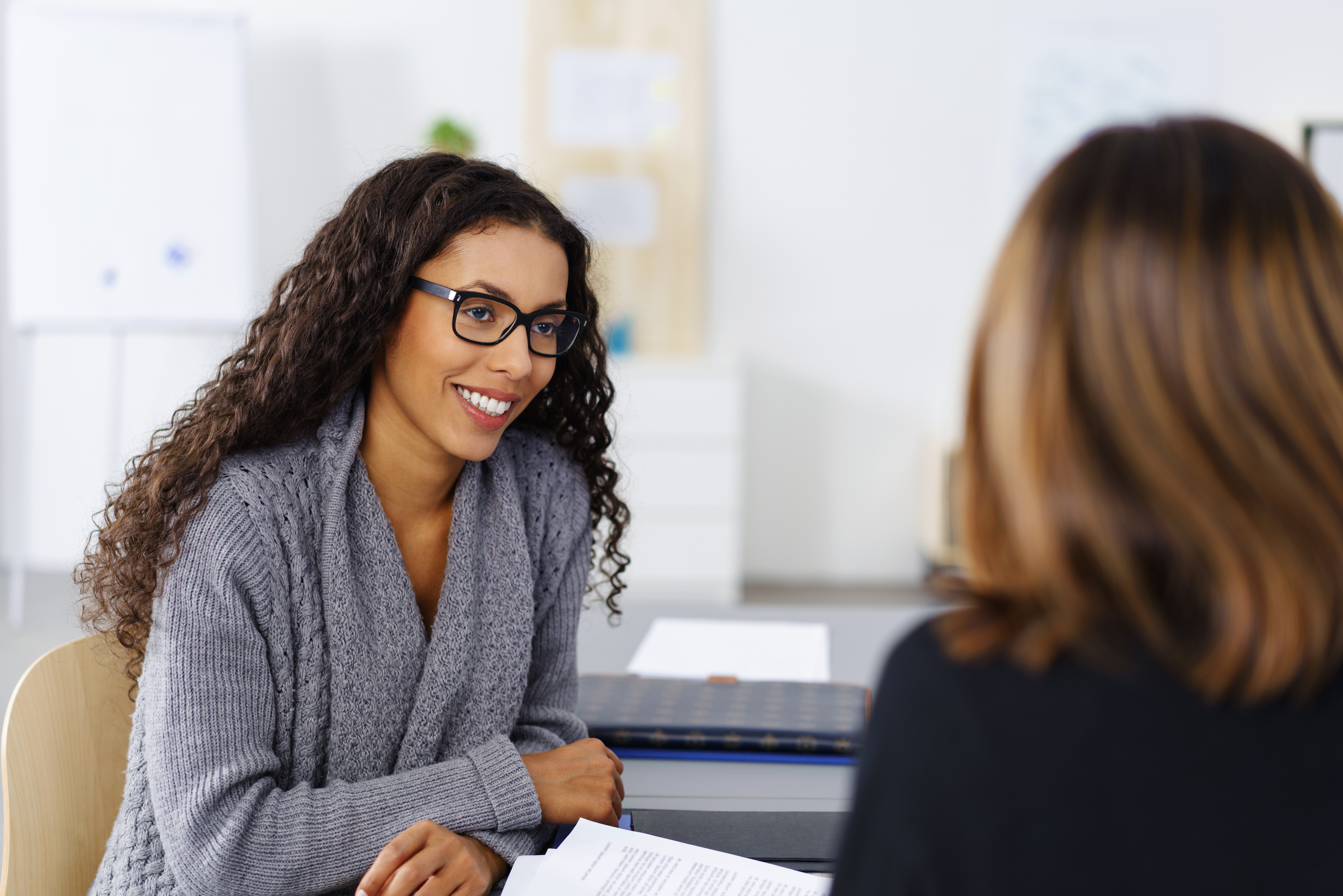 CoordonnÉesNom :	     					Prénom :      Adresse privéeRue :      Code postal/Ville :      Tél. privé : 	     				Tél. mobile :      E-mail :      Adresse professionnelle Employeur :      Fonction professionnelle occupée :      Adresse :      Code postal/Ville :      Tél. professionnel : 	     			E-mail :      Adresse de facturation : privée ou professionnelle.Conditions d’admission et pièces À joindre Avoir une activité accessoire dans le domaine de la formation, du soutien ou de l’accom-
     pagnement en formation professionnelle initiale Copie du Curriculum vitae Copie des diplômes ou des attestations des formations nécessaires à l’admission Copie d’une pièce d’identité en vue de la saisie des informations utiles pour l’édition du 
     diplôme (prénom, nom, date de naissance, lieu d’origine).CoÛt de la formationCette formation est reconnue par la République et le Canton de Genève et peut être financée par un Chèque Annuel de Formation. Plus d’information : https://www.hefp.swiss/cheque-annuel-de-formationFrais d’inscription de CHF 100.- pour le CAS et module inscrit séparémentÉmoluments de CHF 2'000.- pour le module ENTÉmoluments de CHF 2'000.- pour le module MESchoix du parcoursJe m’inscris à la formation continue certifiante CAS (Certificate of Advanced Studies) : Encadrement individuel Module ENT : Gestion des entretiens et réalisations de l’accompagnement     Session : 	      Module MES : Identification de la problématique et coordination des mesures d’encadrement 
     individuel	Session : 	     Je certifie l’exactitude des renseignements ci-dessus et confirme avoir pris connaissance et accepter :les conditions générales pour la formation continue certifiante de la HEFP ;les directives concernant le traitement des absences des participantes et des participants aux offres de formation continue de la HEFP.Ces documents sont disponibles sur le site internet de la HEFP.Lieu et date :      , le      Signature électronique ou manuscrite :      Par sa signature, le-la participant-e accepte que ses coordonnées professionnelles apparaissent sur les listes de participant-e-s distribuées dans le cadre des modules.Merci de retourner le dossier d’admission complet, par courriel à mercedes.hansford@hefp.swiss ou par courrier postal à l’attention de Madame Mercedes Hansford. 